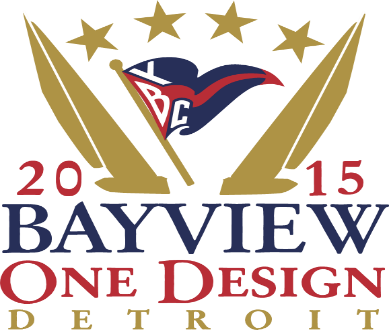 Notice of RaceAmendment #2NOR 3.2 is amended in its entirety as follows:3.2		PHRF and Cruising Division entrants (see 3.1.3, 3.1.4 and 3.1.5 of this NOR) must provide a current Detroit Regional Yacht-Racing Association (DRYA) PHRF rating certificate to the OA by May 25, 2015.NOR 3.6 is amended in its entirety as follows:3.6		Eligible boats shall meet all entry requirements, including completion of the online entry form, providing the OA with a current DRYA PHRF rating certificate (if required) and payment of the entry fee no later than May 25, 2015.  Entries received after May 25, 2015, will be subject to an additional $50 late fee.  Entry fees are non-refundable after May 25, 2015, except in the limited circumstances provided for in 3.7 of this NOR.  Late entries will be accepted at the sole discretion of the OA.NOR 3.7 is amended in its entirety as follows:3.7		The OA will determine preliminary class splits on May 25, 2015 based upon entries completed at that time.  If an insufficient number of boats have entered at that time for a One-Design class, the affected entrants will be contacted by the OA and offered the option to enter a PHRF class, if available as determined by the OA in its discretion.  Entrants who choose not to race in an offered PHRF class will be issued a full refund.  The entry fee for those who elect to participate in an offered PHRF class will be adjusted according to the fee structure included in this NOR.NOR 3.8 is amended in its entirety as follows:3.8		Entries received after May 25, 2015 will be included in classes as determined by the OA.May 8, 2015